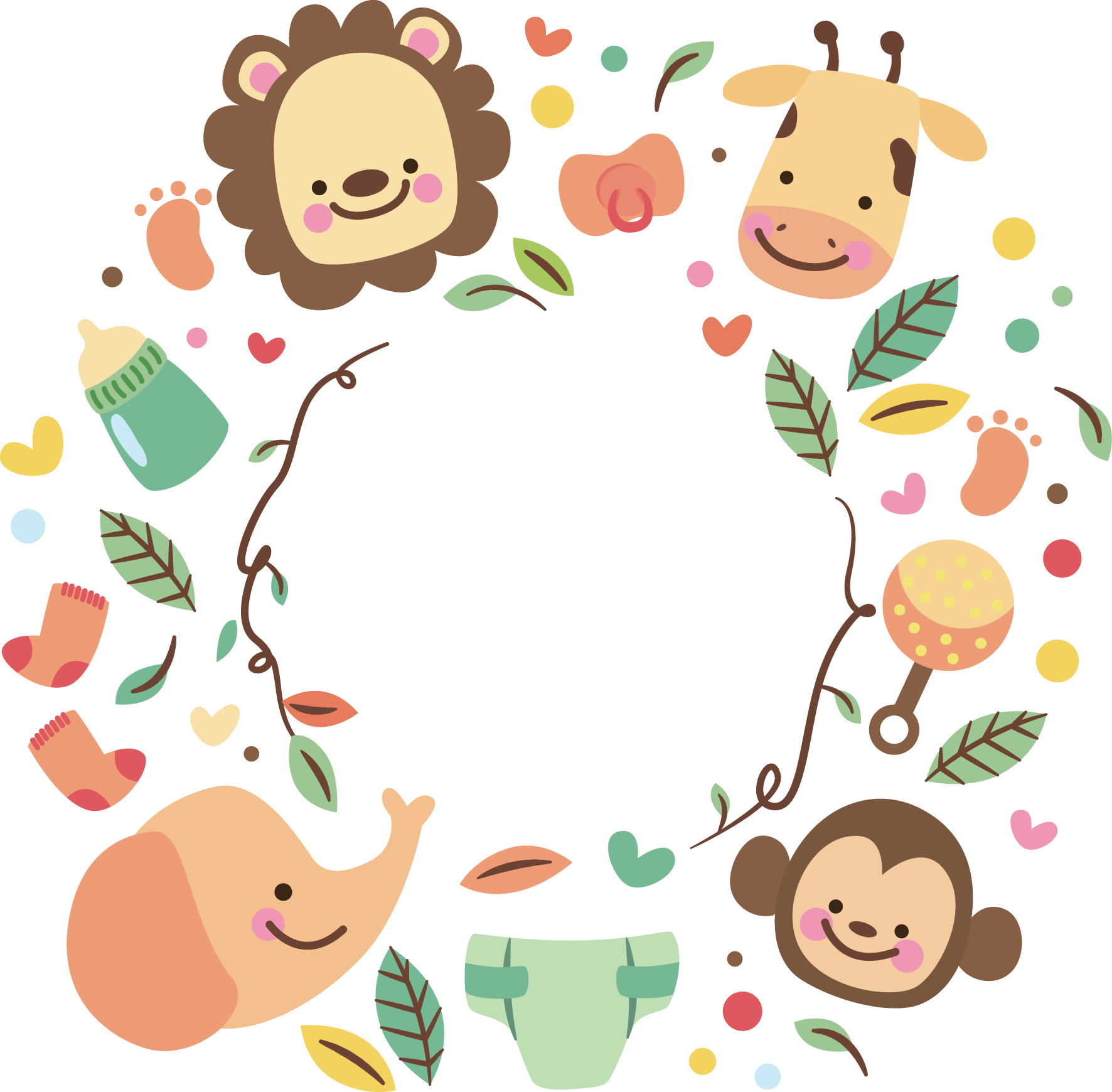 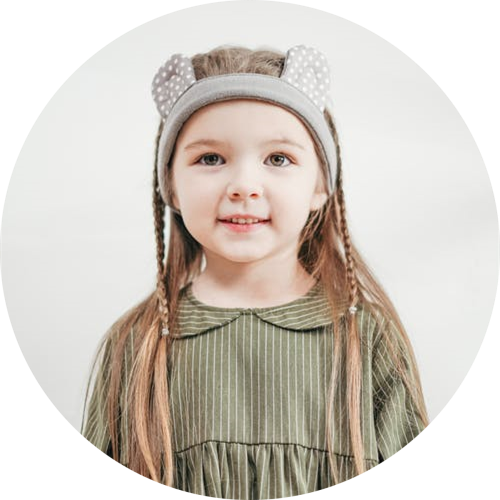 姓	名： XXX学	校： 广州市某某国际小学联系电话： 13800000000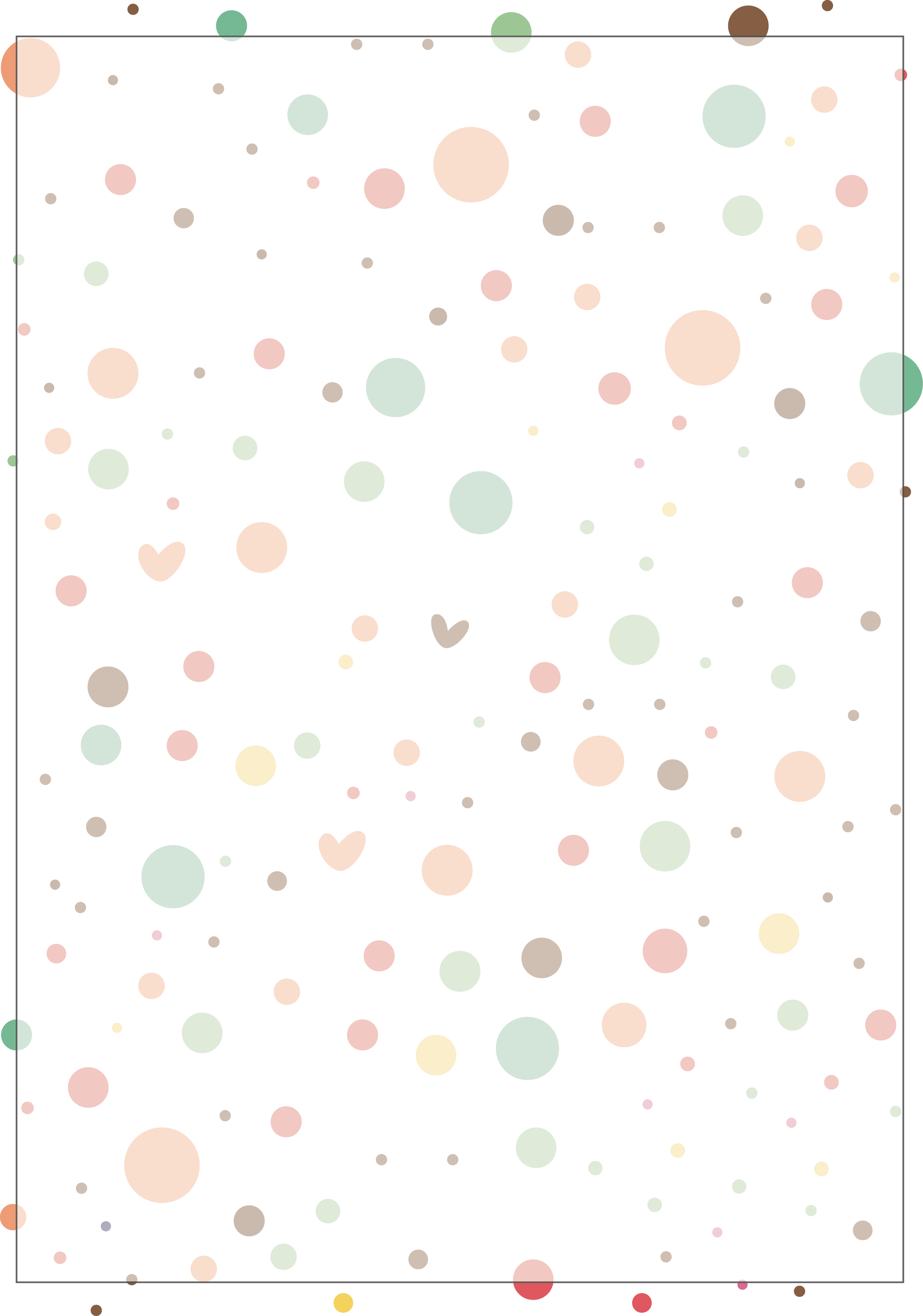 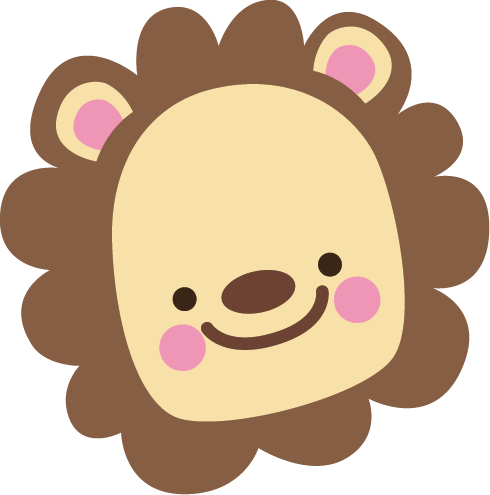 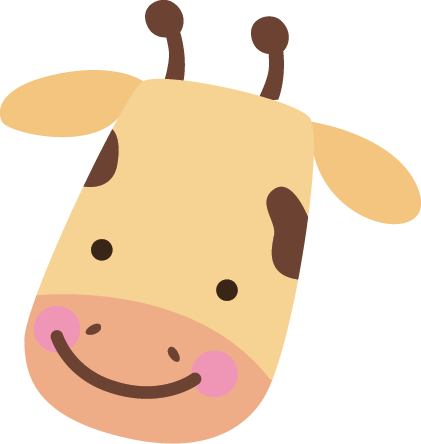 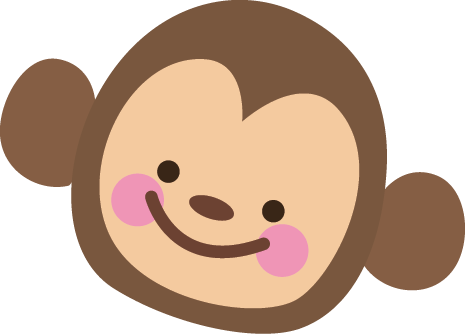 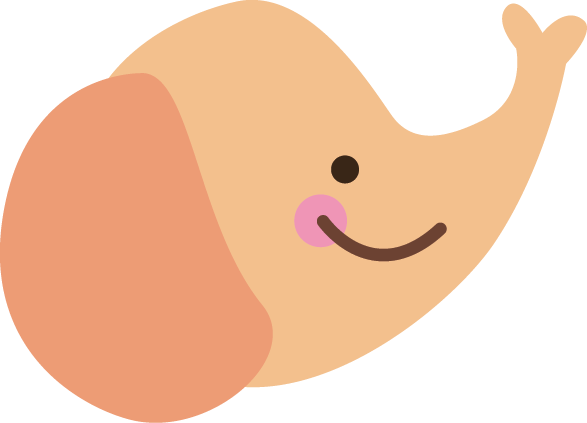 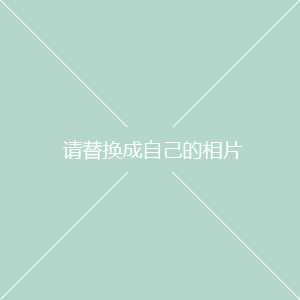 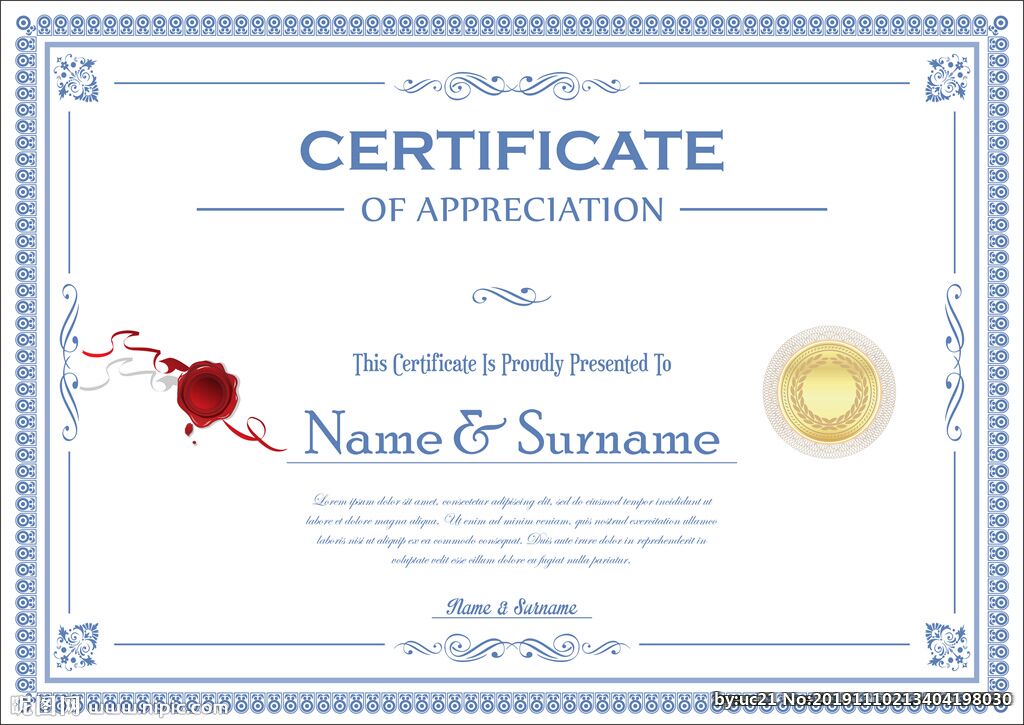 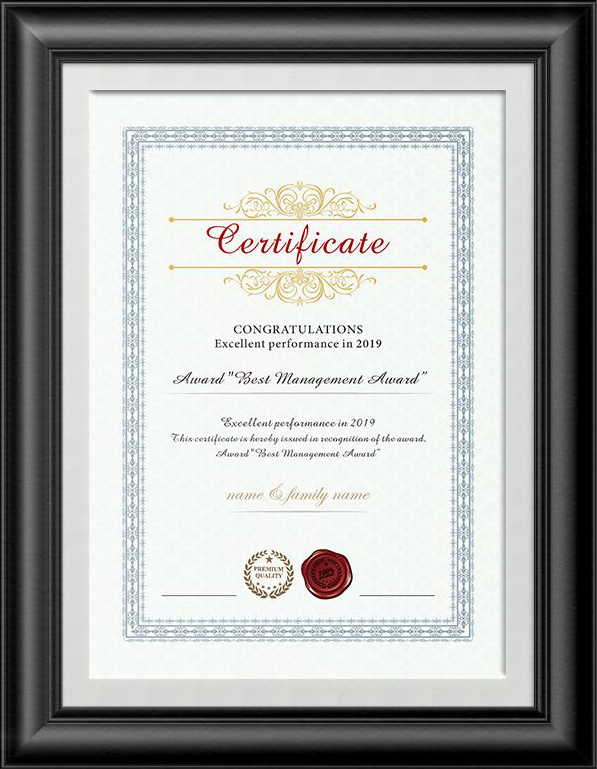 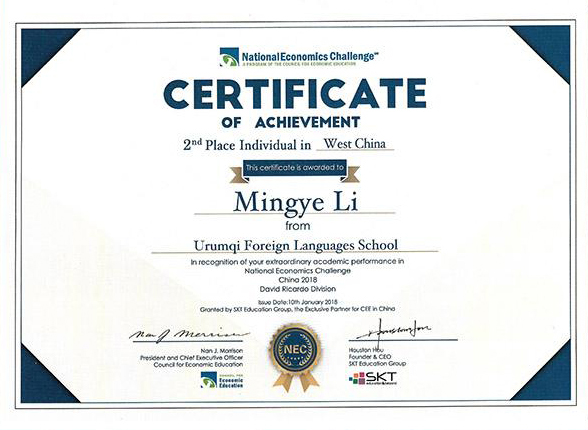 吉 他  /  舞 蹈  /  古 筝  /  篮 球  /  钢 琴  /  小 提 琴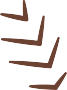 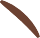 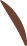 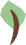 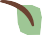 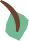 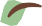 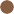 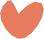 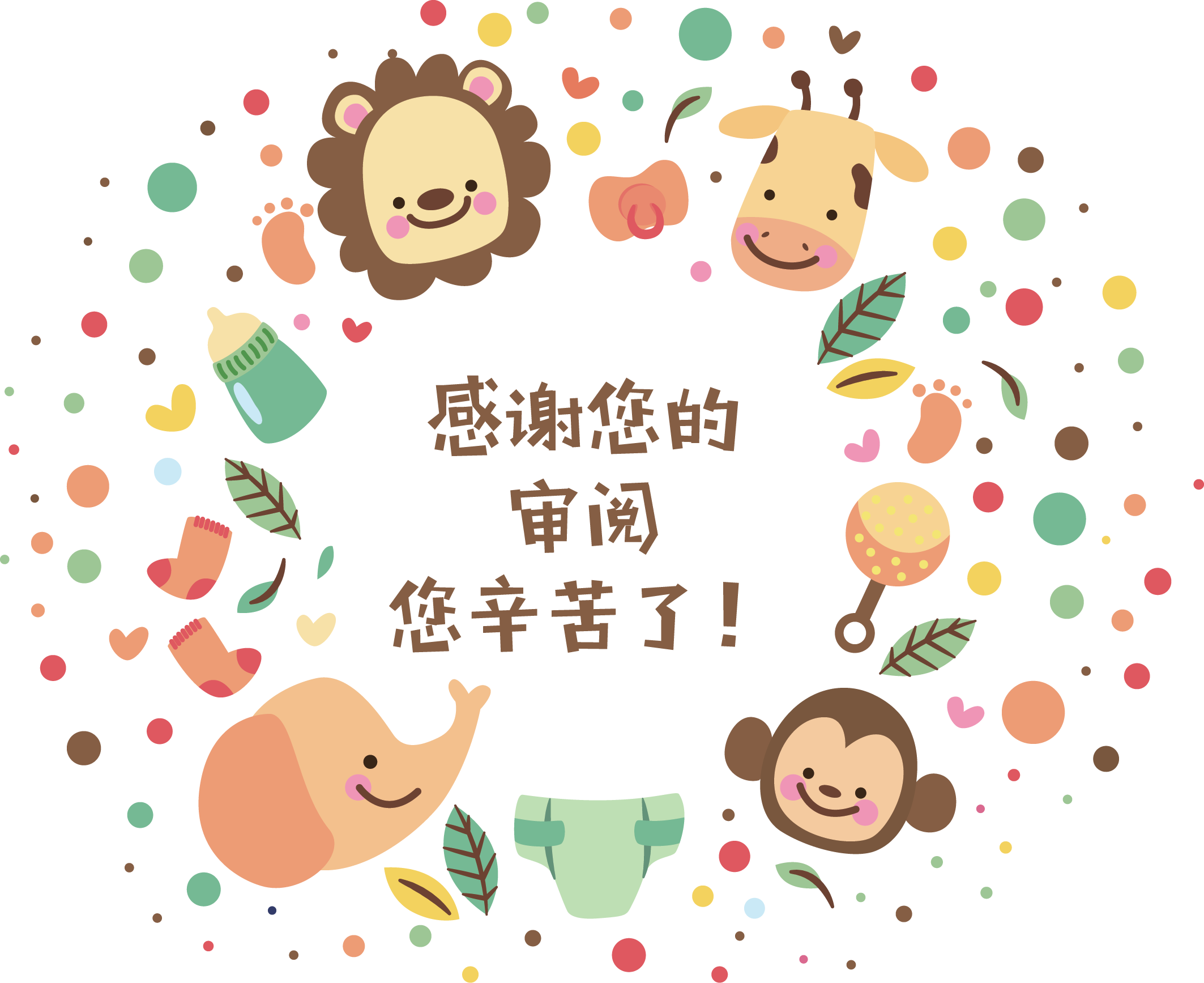 资料一………个 人 简 历资料二………奖状以及证书资料三………兴 趣 特 长资料四………社 会 实 践资料五………自	荐	信资料六………班主任推荐信学 期语 文数 学英 语第一学期100100100第二学期100100100学 期语 文数 学英 语第一学期100100100第二学期100100100